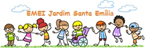 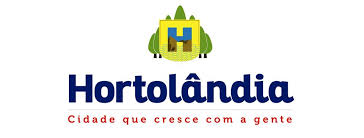 EMEI  “JARDIM SANTA EMÍLIA”PLANEJAMENTO JARDIM II A, B ,C –PROFESSORAS- RITA, ELAINE, RAQUEL.SEMANAS: 07 a 11/06/2021 -14 a 18/06/2021OBJETIVOS:DESENVOLVER A CRIATIVIDADE;ESTIMULAR A CONSCIÊNCIA SONORA;ENTENDER O MEIO AMBIENTE COMO SER ATIVO;RECONHECER AS LETRAS DO ALFABETO;DESENVOLVER O LETRAMENTO;07/06/2021- SEGUNDA -FEIRALeitura:”BIBI E A NATUREZA”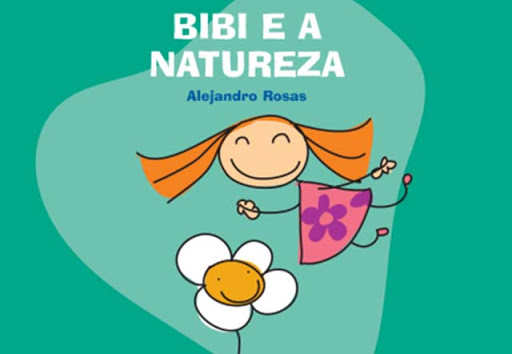                                       https://youtu.be/9LE6i1D1tqgAtividade:OBSERVE A PALAVRA ABAIXO:N  A  T  U  R  E  Z  AQUAL É A PRIMEIRA LETRA?___________________QUANTAS SÍLABASTEM?_______________________(QUANTAS VEZES ABRIMOS  A BOCA PARA FALAR A PALAVRA TODA).QUAIS DESTAS FIGURAS ABAIXO TEM A MESMA LETRA  INICIAL DA PALAVRA NATUREZA? ( não precisa imprimir, apenas pedir para a criança apontar com o dedo).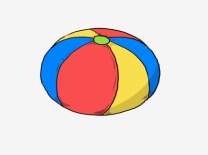 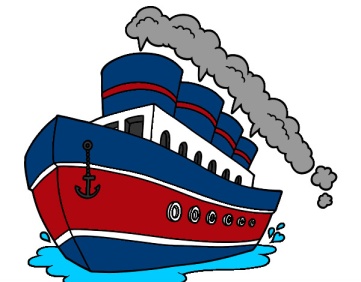 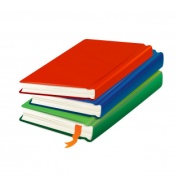 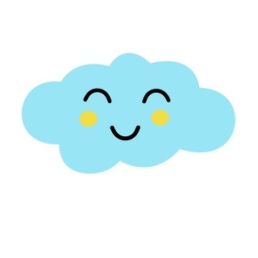 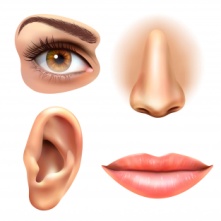 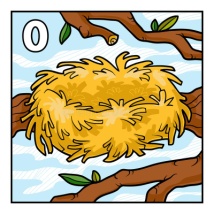 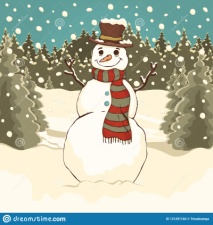 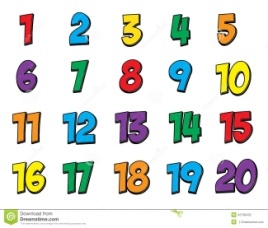 DAS FIGURAS QUE VOCÊ ENCONTROU, PEÇA AJUDA A UM ADULTO PARA ESCREVER O NOME DELAS EM UMA FOLHA.BRINCADEIRA:” IMITANDO OS BIXOS” – CANAL PALAVRA CANTADA.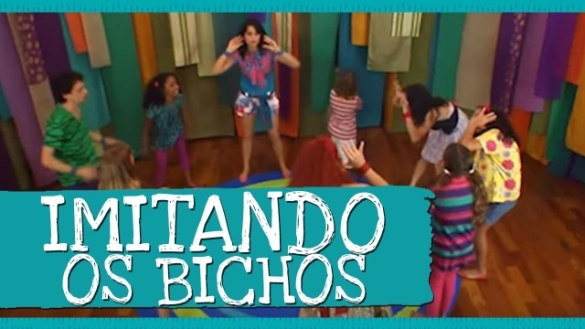                                      https://youtu.be/slShEL-N1mA                                                         08/06/2021-TERÇA-FEIRALEITURA: DUDECO E SUA TURMA: “A NATUREZA É SUA AMIGA”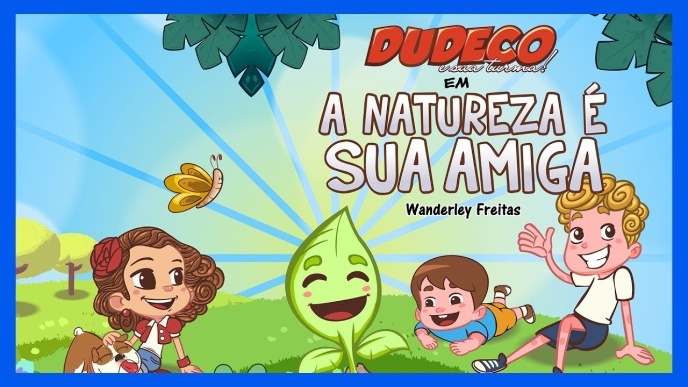                                   https://youtu.be/QAmqz-USvXMATIVIDADE: QUANTAS VEZES A PALAVRA NATUREZA APARECE NO QUADRO ABAIXO? CONTE E FAÇA O NUMERAL NO CADERNO OU EM UMA FOLHA. ASSISTA AO VÍDEO-“ ALFABETO DO MEIO AMBIENTE” PARA RELEMBRAR O NOME DAS LETRAS DO ALFABETO .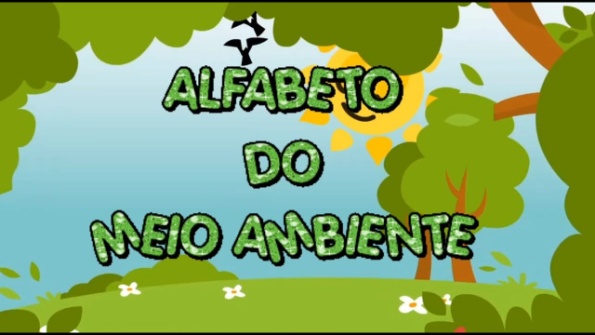                                      https://youtu.be/fQlSECGwJJoAGORA,  APROVEITE PARA OLHAR EM SEU QUINTAL, OU NA SUA RUA QUAIS ELEMENTOS DA NATUREZA VOCÊ TEM POR PERTO E PEGUE UM POUCO (FOLHAS,GALHOS,PEDRINHAS,AREIA..)ESCOLHA O NOME DE ALGUM MEMBRO DA SUA FAMÍLIA E ESCREVA-O  UTILIZANDO ESSES ELEMENTOS NATURAIS: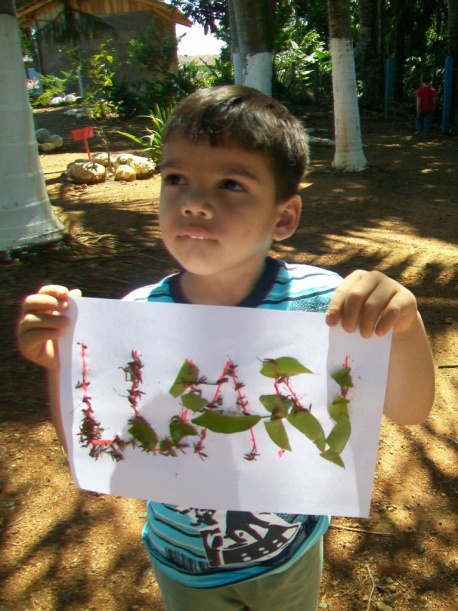 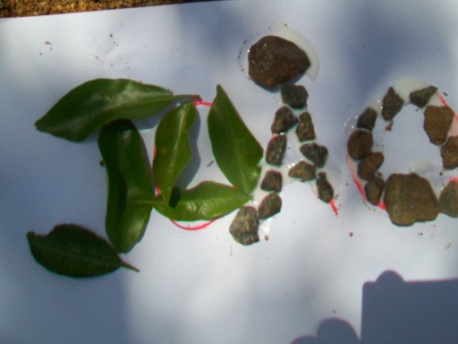 09/06/2021- QUARTA-FEIRALEITURA: “CHICO BENTO EM: NA ROÇA É DIFERENTE”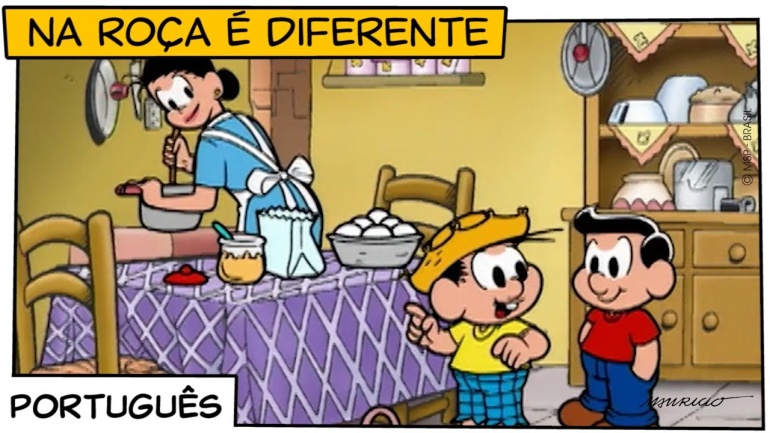 https://youtu.be/Bfx_E3zvnjcATIVIDADE: FAÇA UMA PESQUISA SOBRE O CAMPO E A CIDADE.QUAIS AS DIFERENÇAS QUE VOCÊ PERCEBEU NA PAISAGEM DOS LUGARES?FAÇA UM LINDO DESENHO IDENTIFICANDO CADA UM.DESAFIO:  POR CANAL : VIAGEM PELO MUNDO DA MÚSICA-“MUSICALIZAÇÃO INFANTIL-PAISAGEM SONORA II”ATRAVÉS DOS SONS, NÓS SOMOS CAPAZES DE IDENTIFICAR VÁRIAS SITUAÇÕES E LUGARES.OBSERVE QUAL SOM QUE COMBINA E QUE NÃO COMBINA COM AS PAISAGENS DO CAMPO E DA CIDADE NO VÍDEO ABAIXO: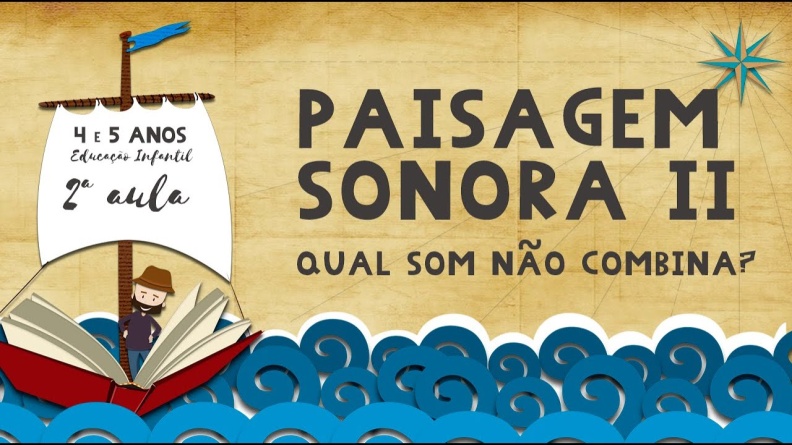                                    https://youtu.be/n7eXDZHO-AY10/06/2021- QUINTA-FEIRALEITURA: “BICHO POR BICHO” – CANAL VARAL DE HISTÓRIAS.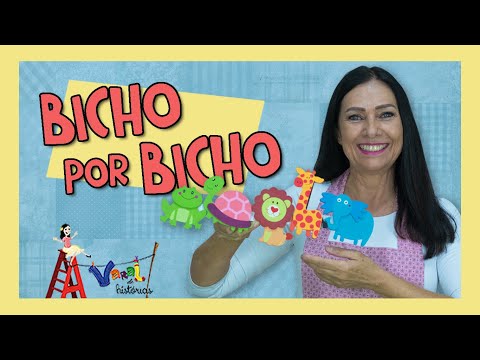                                       https://youtu.be/l80cLpqKyhsATIVIDADE: VAMOS FAZER UM DESENHO DIFERENTE?“DESENHO DAS SOMBRAS”VOCÊ VAI PRECISAR DE: UMA FOLHA DE PAPEL SULFITE OU CARTOLINA.OBJETOS DE TAMANHOS DIFERENTES;LOCAL QUE ESTEJA BATENDO SOL;LÁPIS OU GIZ DE CERA;COLOQUE OS OBJETOS SOBRE A FOLHA DE PAPEL NO LOCAL ENSOLARADO, DE MODO QUE A SOMBRA DO OBJETO FIQUE BEM VISÍVEL.COM UM LÁPIS FAÇA O CONTORNO DO OBJETO EM CIMA DA SOMBRA E VEJA O QUE ACONTECE.PEÇA PRA UM ADULTO TIRAR UMA FOTO SUA ENQUANTO FAZ A ATIVIDADE E ENVIE PARA PROFESSORA.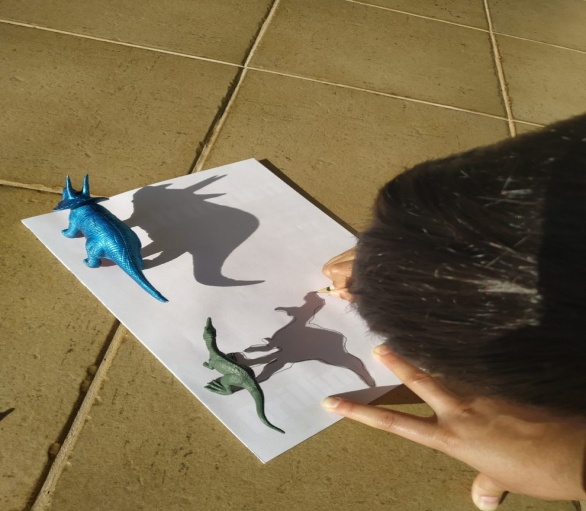 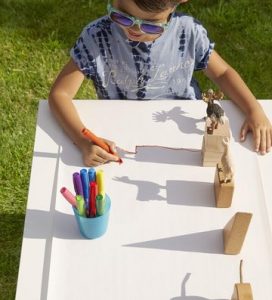 DESAFIO:ESCUTE OS SONS QUE APRECEM NO VÍDEO E TENTE ADVINHAR QUE LUGARES ELES REPRESENTAM:CANAL: IAN RICARDO CARVALHO KEIL-“MUSICALIZAÇÃO INFANTIL-PAISAGEM SONORA”.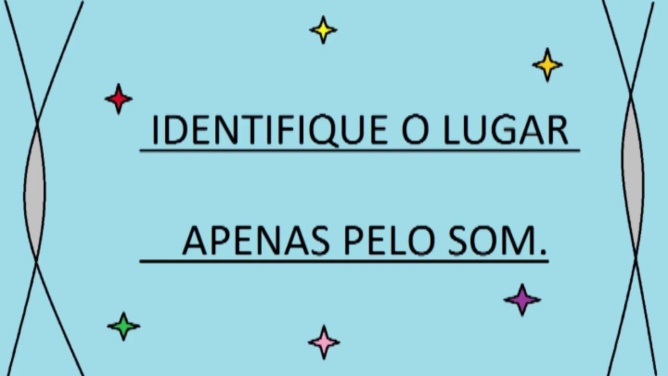                                     https://youtu.be/L7wvSokp01s11/06/2021- SEXTA –FEIRALEITURA: NEM TUDO QUE SOBRA É LIXO.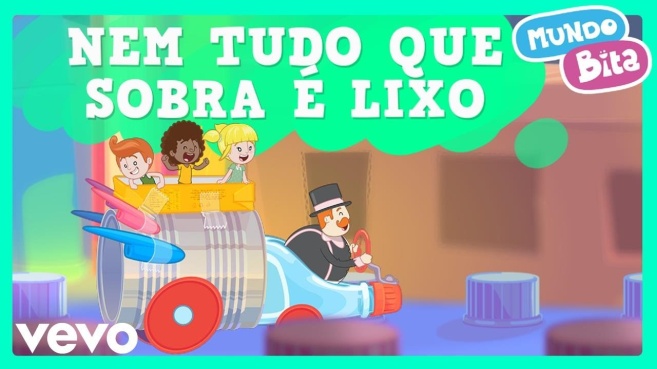                                        https://youtu.be/rUeaT5eqCygATIVIDADE: NEM TUDO QUE SOBRA É LIXO!VAMOS CONSTRUIR BRINQUEDOS OU OBJETOS A PARTIR DE OUTROS MATERIAIS QUE VOCÊ IRIA JOGAR NO LIXO?PODE SER TAMPINHAS, EMABALAGENS, GARRAFAS PET,CAIXA DE SAPATO, CAIXA DE LEITE ...USE A CRIATIVIDADE E FAÇA ALGO BEM LEGAL ,ENVIE UMA FOTO PARA A PROFESSORA. ALGUNS EXEMPLOS: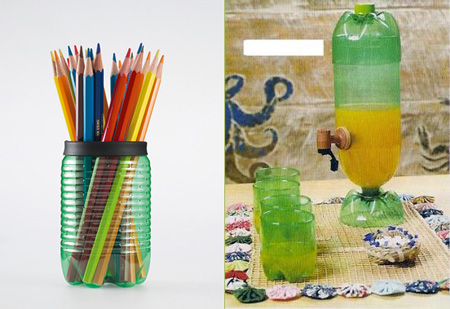 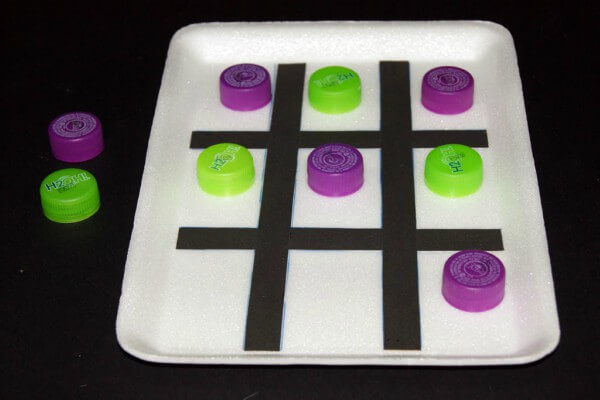 BOM FINAL DE SEMANA!EMEI  “JARDIM SANTA EMÍLIA”PLANEJAMENTO JARDIM II A, B ,C –PROFESSORAS- RITA, ELAINE, RAQUEL.SEMANA 14 a 18/06/2021AS FESTIVIDADES JUNINAS SÃO MANIFESTAÇÕES CULTURAIS QUE OCORREM DE DIFERENTES MANEIRAS EM NOSSO PAÍS; É UM RESGATE E VALORIZAÇÃO DA CULTURA DO HOMEM DO CAMPO E DE AGRADECIMENTO ÀS COLHEITAS. NESSAS FESTANÇAS TEM DIVERSAS BRINCADEIRAS, COMIDAS E BEBIDAS TÍPICAS, DANÇAS, MÚSICAS E MUITA ANIMAÇÃO. - COMO NÃO PODEMOS NOS REUNIR E REALIZAR A FESTA JUNINA DA ESCOLA, VAMOS PROPOR ALGUMAS BRINCADEIRAS TÍPICAS COM A FAMÍLIA, VAI SER BEM LEGAL!!!14/06/2021- SEGUNDA -FEIRALEITURA: “FOGO NO CÉU”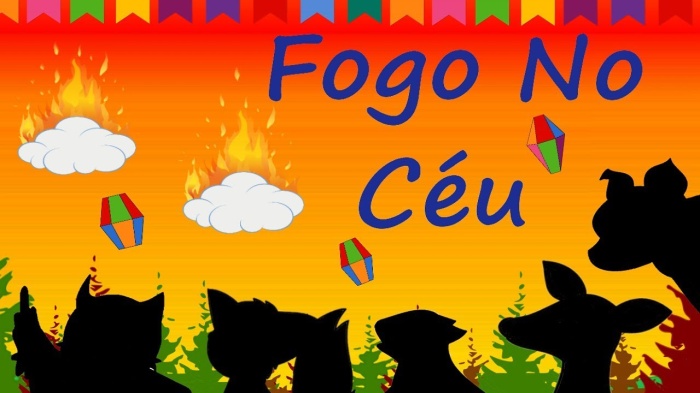                                         https://youtu.be/fY7qwopDbkMOBSERVE A ESCRITA DA MÚSICA E RESPONDA :PULA A FOGUEIRA IAIÁPULA A FOGUEIRA IOIÔCUIDADO PARA NÃO SE QUEIMAR!OLHA QUE A FOGUEIRA JÁ QUEIMOU O MEU AMOR.PULA A FOGUEIRA IAIÁPULA A FOGUEIRA IOIÔCUIDADO PARA NÃO SE QUEIMAR !OLHA QUE A FOGUEIRA JÁ QUEIMOU O MEU AMOR.QUANTAS VEZES A PALAVRA FOGUEIRA APARECEU NA MÚSICA?A PALAVRA FOGUEIRA COMEÇA COM A LETRA F.PENSE QUAIS OUTRAS PALAVRAS OU OBJETOS VOCÊ CONHECE QUE SE INICIAM COM ESTA LETRA  E FAÇA UMA LISTA COM 5 PALAVRAS.VAMOS  FAZER UMA FOGUEIRA USANDO CARIMBO DE MÃOS.UTILIZE TINTA GUACHE VERMELHA/ LARANJA,OU FAÇA VÁRIOS CONTORNOS DA MÃO COM UM LÁPIS E PINTE-OS DE VERMELHO PARA FORMAR A FOGUEIRA.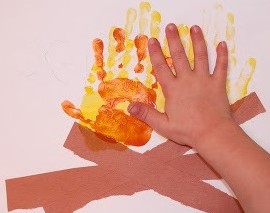 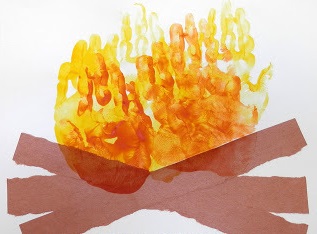 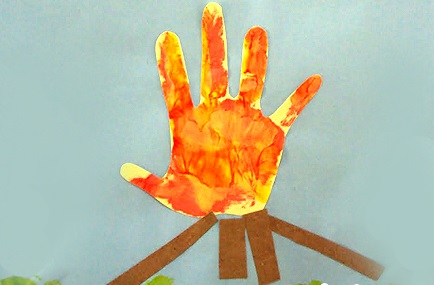 15/06/2021- TERÇA-FEIRALEITURA: “FESTA JUNINA NO CAMPO”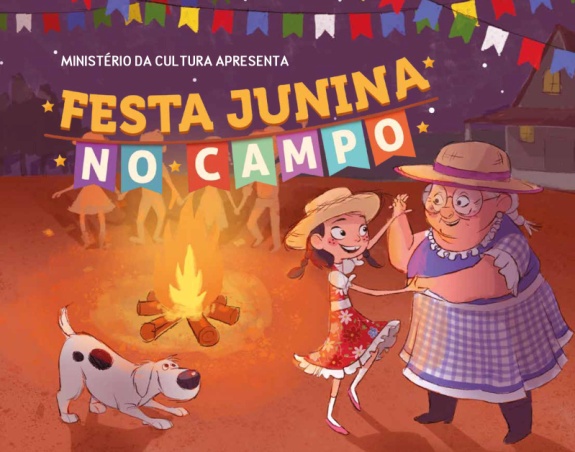                                       https://youtu.be/mlzS5vO8rpMAPONTE NAS GRAVURAS QUAIS IMAGENS SE INICIAM COM A LETRA F.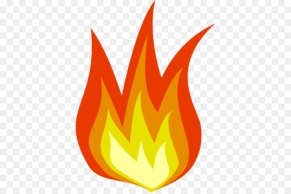 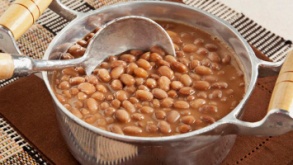 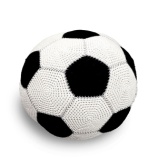 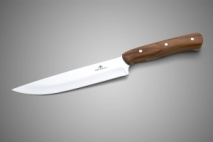 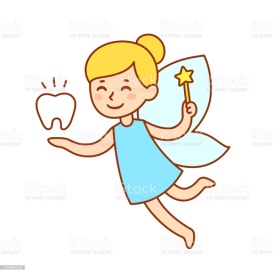 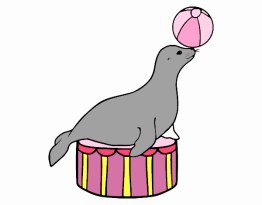 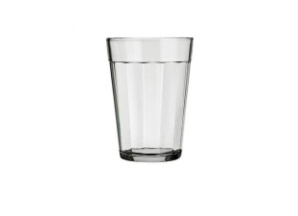 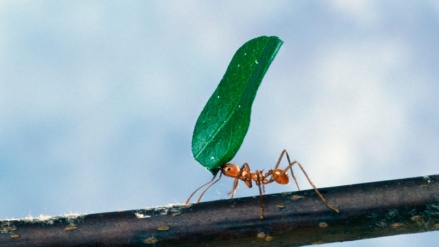 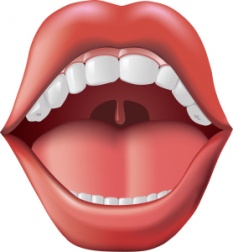 BRINCADEIRA- PULA A FOGUEIRA: TRACE NO CHÃO DUAS LINHAS, REPRESENTANDO A LARGURA DA FOGUEIRA. O INTERVALO ENTRE AS LINHAS INICIALMENTE DEVE SER PEQUENO. OS JOGADORES FICAM EM FILA E COMEÇAM, UM A UM, A PULAR A FOGUEIRA. QUEM NÃO ATINGIR O LADO OPOSTO É “QUEIMADO” E SAI DO JOGO. À PROPORÇÃO QUE TODOS PULAM A FOGUEIRA, AS LINHAS VÃO SE ALARGANDO, AUMENTANDO O DESAFIO. GANHA QUEM PULAR A MAIOR DISTÂNCIA SEM SE “QUEIMAR”.OU PODERÃO ADAPTAR A BRINCADEIRA, COLOCANDO UMA CAIXA OU OUTRO OBJETO (FINGINDO SER A FOGUEIRA) PARA QUE A CRIANÇA CONSIGA PULAR POR CIMA.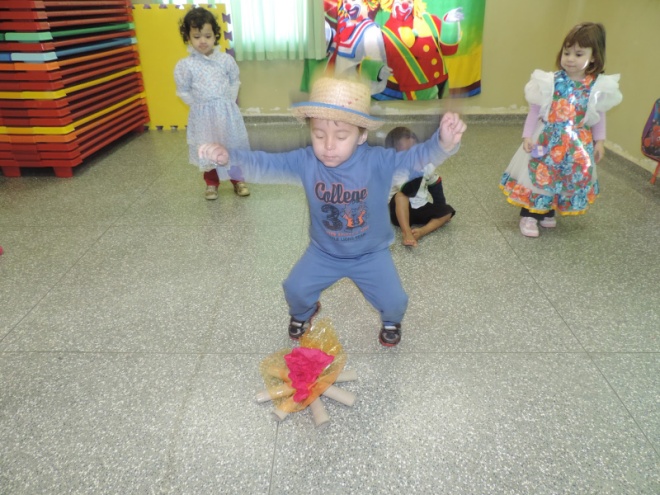 16/06/2021- QUARTA-FEIRALEITURA: “ FESTA JUNINA DA JOANINHA”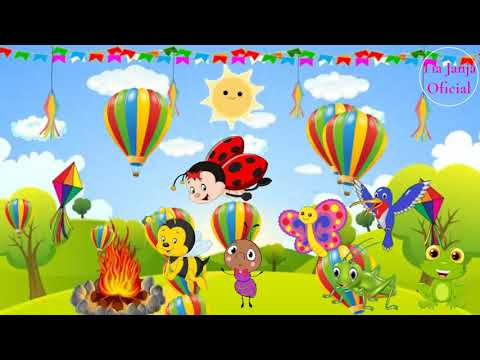                                      https://youtu.be/vnx0Th0YgyoATIVIDADE:   FAÇA UM LINDO DESENHO ILUSTRANDO O QUE VOCÊ MAIS GOSTA NAS FESTAS JUNINAS.SE PREFERIR PODE USAR RECORTES DE FIGURAS PARA MONTAR SUA ILUSTRAÇÃO.FAÇA AS BANDEIRINHAS, A FOGUEIRA E ENFEITE BEM BONITO.BRINCADEIRA:PESCA. A PESCARIA É UMA DAS BRINCADEIRAS MAIS TRADICIONAIS DA FESTA JUNINA. A PROPOSTA É PEGAR UMA BACIA COM ÁGUA E COLOCAR DENTRO DELA TAMPAS DE VÁRIOS TAMANHOS E CORES E A CRIANÇA DEVERÁ “PESCAR” UTILIZANDO UMA COLHER OU PENEIRINHA. O ADULTO PODERÁ DAR OS COMANDOS. EX: PEGAR UMA TAMPINHA PEQUENA E AZUL.AGORA UMA GRANDE E VERDE...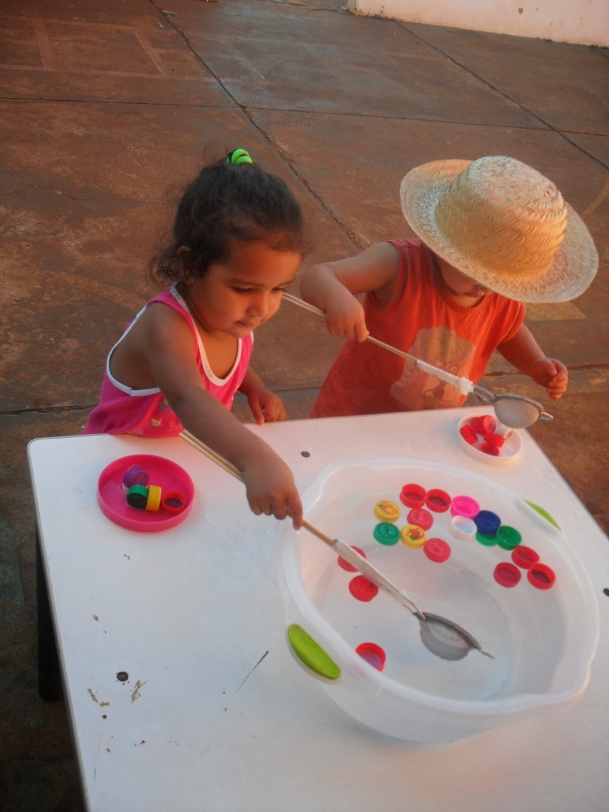 17/06/2021-QUINTA-FEIRAHISTÓRIA: “OS CAIPIRA”- O CAUSO DO FRIO-QUINTAL DA CULTURA.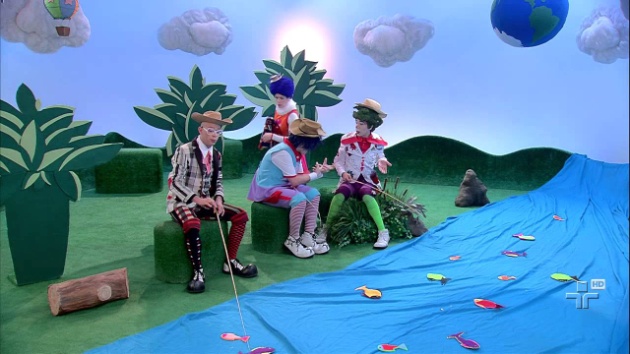 https://youtu.be/Y_FGElWL_6AATIVIDADE: AS FESTAS JUNINAS SÃO COMEMORADAS NO MÊS DE JUNHO.QUANTOS  DIAS TEM ESSE MÊS? VAMOS FAZER UM CALENDÁRIO E COMPLETAR COM OS NÚMEROS QUE ESTÃO FALTANDO.O ADULTO DEVERÁ DESENHAR O QUADRO E A CRIANÇA COLOCARÁ APENAS OS NÚMEROS.MÚSICA PARA DANÇAR: “ A CASA DO ZÉ”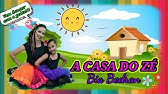          https://youtu.be/uZTypL0AkWc18/06/2021- SEXTA-FEIRAMÚSICA: “PIPOCA”- PATINHO TUGAVAMOS  PULAR IGUAL PIPOCA?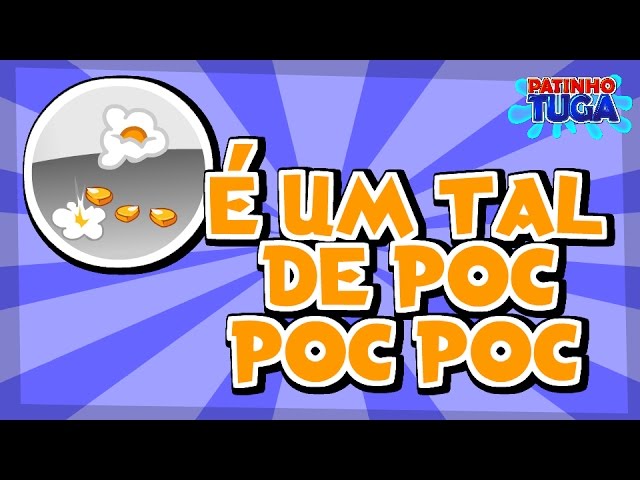                                       https://youtu.be/78xiJpPGQ5kATIVIDADE: VAMOS CONFECCIONAR UMA LANTERNA DECORATIVA DE FESTA JUNINA.ASSISTA AO VÍDEO EXPLICATIVO E MÃO A OBRA!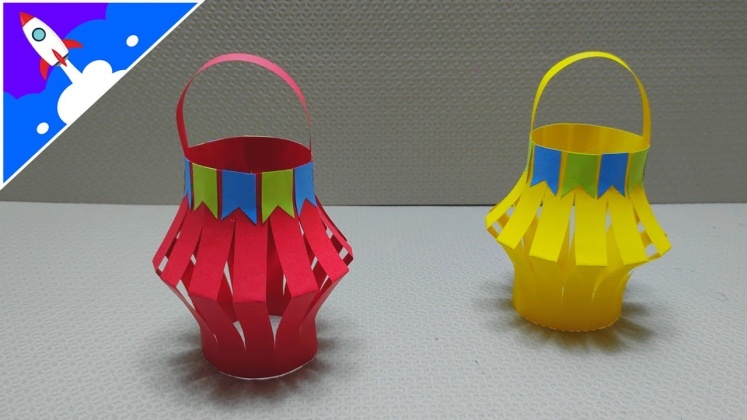                                      https://youtu.be/WL8Wx0UNQPABOM FINAL DE SEMANA!NATUREZA
NATUREZANATUREZABOLOPÃOBICO
CASANUVEMNARIZNATUREZANATUREZABODE
BOINATUREZALIXOSOLLUAFLORNATUREZA
BELONATUREZACÃONAVIOBOCA
NATAÇÃONEGROLIVRONATUREZANATUREZABULEDOMINGOSEGUNDATERÇAQUARTAQUINTASEXTASABADO-------------------------1
561319202730---------------------------------